Publicado en Madrid el 16/05/2012 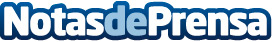 Linguaserve impulsa el Proyecto EDI-TA en colaboración con la Universidad Europea de MadridLinguaserve, compañía especializada en traducción, servicios lingüísticos y soluciones multilingües de última generación, ha alcanzado un acuerdo con la Universidad Europea de Madrid para el desarrollo de EDI-TA, un innovador proyecto de I+D+i referido a post-edición de Traducción Automática.Datos de contacto:Charo Onievaonieva@influenceandprofit.com913267933Nota de prensa publicada en: https://www.notasdeprensa.es/linguaserve-impulsa-el-proyecto-edi-ta-en-colaboracion-con-la-universidad-europea-de-madrid Categorias: E-Commerce Universidades http://www.notasdeprensa.es